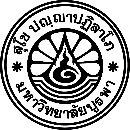 			          		บันทึกข้อความส่วนงาน  คณะวิทยาศาสตร์  				  โทร 						ที่  ศธ ๖๒๑๔.	/                                             วันที่ 						เรื่อง    ข้าราชการขออนุมัติลาไปปฏิบัติราชการ ณ ต่างประเทศเรียน 	คณบดีคณะวิทยาศาสตร์		ข้าพเจ้า 		 				     ข้าราชการพลเรือน ในสถาบันอุดมศึกษา 
ตำแหน่ง 					 เลขประจำตำแหน่ง 					
สังกัดภาควิชา 			                   คณะวิทยาศาสตร์ มีความประสงค์ขออนุมัติลาไปปฏิบัติราชการ 
โดยได้รับหนังสือเชิญ/เข้าร่วมนำเสนอผลงานวิจัย เรื่อง 																				
ณ 								 ประเทศ				 
ด้วยทุน													
มีกำหนด 		 ตั้งแต่วันที่ 				ถึงวันที่ 					
โดยเดินทางออกจากประเทศไทย ในวันที่ 						  เวลา 		        น.   
และกลับถึงประเทศไทย ในวันที่ 						  เวลา 			 น.   (ถ้าทราบ)
 		พร้อมนี้ ได้แนบเอกสารเพื่อประกอบการพิจารณาดังนี้
 		 	(     )  หนังสือเชิญ / หนังสือตอบรับ จำนวน ๑ ฉบับ 		 	(     )  หลักฐานการได้รับทุน (ถ้ามี)
 			(     )  โครงการที่ได้รับการอนุมัติ (ถ้ามี)จึงเรียนมาเพื่อโปรดพิจารณาและดำเนินการต่อไปด้วย จักขอบคุณยิ่ง(						)อาจารย์ประจำภาควิชา			(						)
หัวหน้าภาควิชา			 